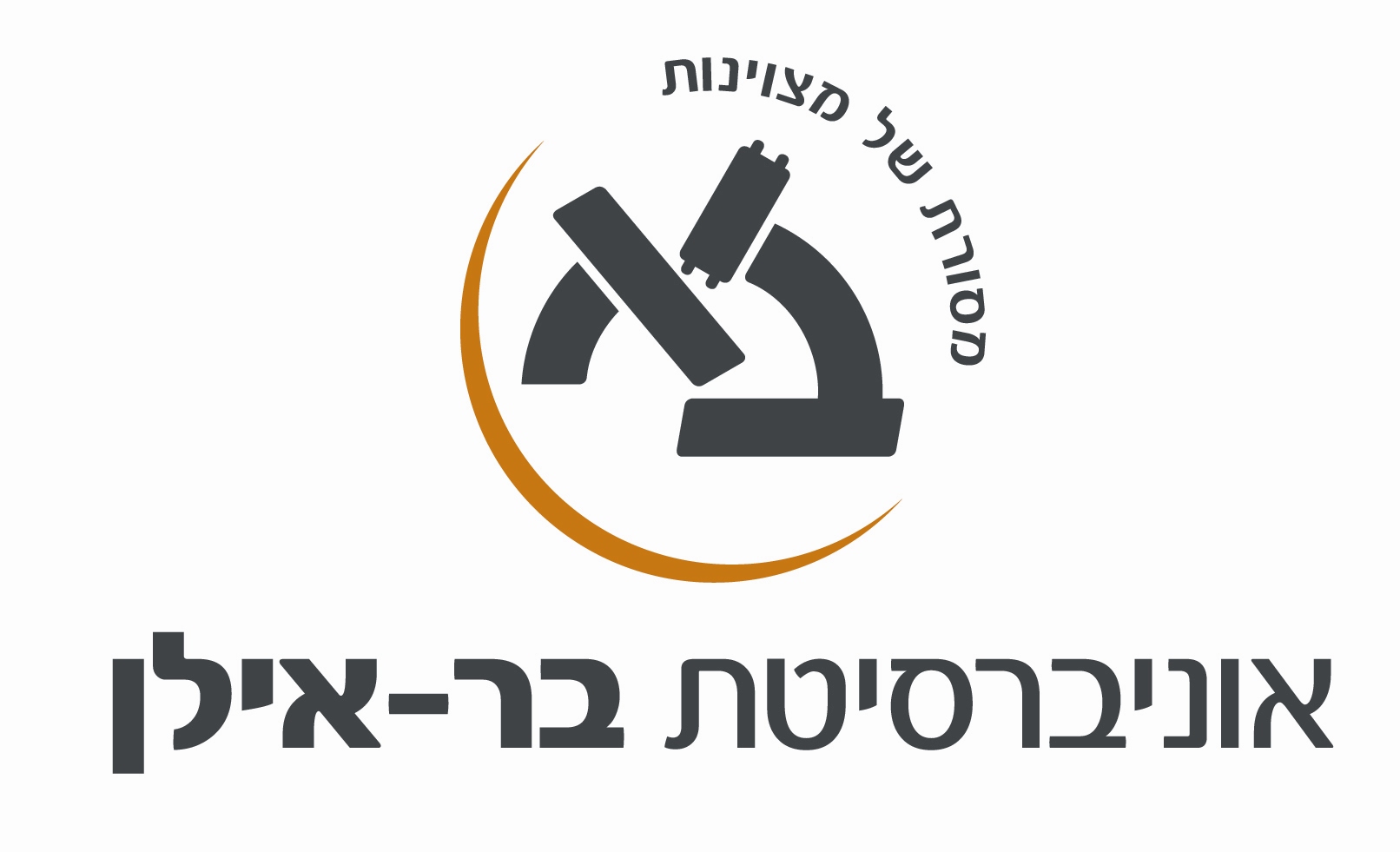                                                                            תאריך עדכון: 6/11/16שם ומספר הקורס:  ניהול התפעול והייצור55-030שם המרצה: מר סוויד ניצן nitzan@effectivy.net שנת לימודים: תשע"ז           סמסטר:  ק                           היקף שעות:  3 אתר הקורס באינטרנט:   אתר מתוקשב        א. מטרות הקורס (מטרות על / מטרות ספציפיות):כיום, ארגונים מכירים יותר ויותר את חשיבותן האסטרטגי של מערכות הייצור והתפעול. ארגונים מגלים שהתמקדות בצרכי הלקוח משיגה תוצאות רק אם התפעול מתוכנן ומנוהל במטרה לענות על צרכים אלה. משלב רכש חומרי הגלם , ייצור החלקים, הרכבתם ועד אספקתם ללקוח, מבט מערכתי כולל עשוי לאפשר לנו לבנות מערך תפעול יעיל.בעידן של מערכות ממוחשבות מתוחכמות, ניהול משולב ודינאמי הופך להיות משימה אפשרית. קורס זה נועד לסייע לאנשי תעשייה וניהול להבין את עקרונות הניהול המשולב והדינאמי  ולהצליח ביישומם.ב. תוכן הקורס:      קורס חובה סמסטריאלי, , מבוסס על הרצאות, דיונים, תרגול כתה, קריאת ספרות, לימוד     ותרגול עצמי .    מהלך השיעורים:      קורס הכולל מפגשים, הצגת מצגות , תרגול.תכנית הקורסג. חובות הקורס:     דרישות קדם: אין חובות / דרישות / מטלות:       ביצוע מטלות, בחינה מרכיבי הציון הסופי:      מבחן מסכם  80%      הגשת תרגילים 20% ד. ביבליוגרפיה: (חובה/רשות)     1.  ש. גלוברזון, (2000) "ניהול התפעול ושיפור ביצועים", צ'ריקובר 2000.. 2. Nahmias. S., "Production and Operations Analysis",  4th ed. McGraw-Hill/Irwin      Inc. 20013.  Eliyahu M. Goldratt, Production the , Work Book and Software,  Press,1996.   3  . נחמיאס שלמה. (2001). תכנון הייצור והתפעול. האוניברסיטה הפתוחה, רעננה (כרכים א, ב)4     . פרופ' שטוב, אבי. מניהול התפעול לניהול המפעל. צ'ריקובר, תל אביב.     5.  טאב,ג' ינאי. ומנהיים, בלהה.(1987). הגורם האנושי בעבודה. דביר,   ת"א.     6. Nahmias. S., "Production and Operations Analysis",  4th ed. McGraw-Hill/Irwin Inc. 2001.מס' נושא 1מבוא לניהול התפעול2חיזוי סובייקטיבי ואובייקטיבי3מודלים בחיזוי הקבועים בזמן, עם מגמה ועונתיות4זימון עבודות4תכנון מצרפי – אסטרטגיה מינימום כוח אדם ואסטרטגיה טהורה5הנדסת שיטות